ПАМЯТКА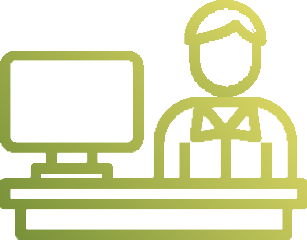 для администрацииобразовательной организацииКАК ОБЕСПЕЧИТЬ УСЛОВИЯ ДЛЯ ПРЕДОТВРАЩЕНИЯ РАСПРОСТРАНЕНИЯ ИДЕОЛОГИИ ТЕРРОРИЗМА И ЭКСТРЕМИЗМА?Одна из основных причин этого негативного явления – широкое распространение среди молодежи деструктивных социально- психологических проявлений, связанных с различными агрессив- ными субкультурами, транслирующими идеологию насилия, протеста, жестокости и самоуничтожения.Основным механизмом трансляции деструктивных идей и моделей поведения является Интернет (прежде всего социаль- ные сети).Устойчивой популярностью пользуются мемы, содержащие образы насилия над детьми и призванные снять моральный барьер на применение насилия в их отношении, что может спро- воцировать теракты в детских садах и младшей школе.Повышение эффективности профилактической деятель- ности неразрывно связано с повышением качества прини- маемых управленческих решений, а именно с соответстви- ем поставленным целям антитеррористической стратегии.Профилактика экстремизма – это комплекс мер социально- психологического и педагогического воздействия на личность с целью исключения принятия ею идеологии экстремизма.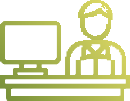 Администрации образовательной организации рекомендуется:Организовать просветительскую деятельность для педагогов и родителей школьников, в результате которой они будут владеть информацией об основных фактах и понятиях: экстремизм, терроризм, радикализация, скулшутинг, колумбайн, вербовка и др., знать источники и механизмы формирования радикальных взглядов подростков и молодежи, способа вербовки подростков в террористическую деятельность.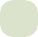 Одним из важных элементов в системе профилактики экстремиз- ма в образовательных организациях являются мероприятия, предполагающие дискуссионные формы общения, ― научно- практические конференции и круглые столы для обучающихся. Данные мероприятия направлены на оказание профессиональной помощи педагогам и обучающимся специалистами разнообразных ведомств, изучившими определенную проблему, предполагают обмен присутствующих опытом и мнениями по конкретной теме, а также на обобщение результатов выбора совместной страте- гии по решению определенной проблемы.Включить в план воспитательной работы школы информаци- онно-просветительские мероприятия, которые позволят детям сформировать отрицательное отношение к проявлениям терро- ризма и любых форм насилия. Главная цель разговора на тему экстремизма и терроризма ― формирование негативного отно- шения детей к этому явлению, осознанного патриотизма и актив- ной гражданской позиции.Снизить тревожность и опасения родителей по поводу безо-Поставить в школе ящик и/или создать раздел на сайте для анонимных сообщений администрации и психологу (для того чтобы школьники могли рассказать (сигнализировать) об имею- щихся угрозах).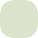 Обратиться к родителям школьников с просьбой сообщать администрации школы, если их ребенок поделился информацией о сверстнике, который планирует совершить нападение на школу.Провести обучение педагогического коллектива, в процессе которого специалисты научатся выявлять признаки эмоциональ- но-психологического неблагополучия ребенка, распознавать маркеры в поведении подростка, которые указывают на подго- товку нападения на школу.Провести обучение педагогического коллектива, направленное на повышение профессиональной компетентности педагогов в области оказания адресной психолого-педагогической помощи детям в ситуации выявленных личностных проблем, связанных с трудностями социализации и освоения учебной программы.Составить рекомендации родителям и педагогам по алгоритму формирования навыка следования инструкциям взрослого и сохранения самообладания в любых ситуациях.Провести обучение педагогов для предоставления конкретных технологий в области разработки целевых мероприятий, направ- ленных на профилактику вовлечения школьников в экстремист- скую деятельность.Системно проводить беседы и внеклассные мероприятия с родителями с целью привлечения их пристального внимания к детям и их виртуальному общению с незнакомыми «друзьями» в сети Интернет.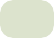 Создать условия для правового воспитания школьников, познакомить несовершеннолетних с ответственностью за осу- ществление экстремистской деятельности, пропаганду идей экстремизма, ложные сообщения о терактах.Обеспечить внедрение в учебно-воспитательный процесс методических рекомендаций и методических разработок, направленных на недопущение распространения экстремизма в школьной среде.Разработать целевой план мероприятий для создания ком- фортной и безопасной психологической среды, исключающей агрессию, нетерпимость, унижения и прочие негативные прояв- ления в образовательной организации как в кругу обучающихся, так и в коллективе педагогов.Провести необходимые диагностические исследования среди школьников для выявления детей «группы риска». (К группе риска можно отнести молодежь, не имеющую своей позиции, своего мнения на какие-либо явления и процессы и, как следствие, подвер- женную чужому влиянию, обладающую склонностью к идеологии экстремизма).Ограничить доступ школьников к сайтам, содержащим запре- щенную информацию, во время их пребывания в образователь- ной организации.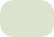 Создать в образовательной организации возможность посе- щения школьниками разнообразных дополнительных занятий (в рамках кружков, элективных курсов и др. для возможной само- реализации ребенка в интересной ему деятельности, расшире- ния кругозора и формирования коммуникативных навыков).На сайте образовательной организации разместить инфор- мационные материалы по противодействию идеологии экстре- мизма и терроризма в образовательной среде, памятки для школьников и их родителей.На сайте образовательной организации создать анонимную психологическую почту доверия для школьников и родителей.План безопасности включает разные компоненты и направлен на обеспечение физической,психологической безопасностии благополучия обучающихся и сотрудников.Антикризисный план должен включать в себя следующие блоки:Каждый блок формируется с учетом и в зависимости от следую- щих факторов:типов ситуаций, которые определяются образовательным учреждением как чрезвычайные;какие признаки определяют кризисный характер этих событий;каков алгоритм действий;каким образом и по каким критериям определять и сортиро- вать медицинскую и психологическую травмы;как выявить учащихся и сотрудников, которым может потребо- ваться последующая консультация;порядок действий в отношении учащихся, персонала, родите- лей, СМИ;какие дополнительные, внешние (региональные) ресурсы могут быть использованы;кто будет оценивать эффективность действий и необходимость доработки и изменения кризисного плана;какие обучающие тренинги для сотрудников необходимо провести;как будет происходить информирование о кризисной ситуации и плане действия в самом образовательном учреждении.Когда общий план разработан, можно приниматься за прорисов- ку деталей (ход действий, время, место, ответственный, техничес- кие средства и т. д.).Каждый член команды должен знать:Рекомендуется за каждую функцию назначить ответственными по 2 члена команды.Рекомендуемые источники информацииОб усилении мер безопасности: письмо Министерства просвещения РФ от 11 мая 2021 г.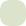 № СК-123/07.Об Утверждении Стратегии противодействия экстремизму в Российской Федерации до 2025 года: указ Президента Российской Федерации от 29.05.2020 г. № 344.Информационно-методическое письмо о правовых основах проведения работы по профилактике распространения идей экстремизма в подростковой среде от 30.08. 2017 г.Алгоритмы поиска возможных проявлений идеологи «Колумбайн» у обучающихся в образовательных  организациях:   метод.   пособие   /   авт-сост.:   К.Ш.   Шарифзянова, И. А. Кедрова, Э.Ю. Бадалова, Э.Х. Башлай. — Казань: ИРО РТ, 2019. — 90 с.Школьные стрелки. Природа и профилактика. Программа «Безопасный Крым» / Н. Н. Долгарев, А.Ю. Постников, А.А. Абрамова. — 2020.Колумбайниана. Методы анализа и предотвращения насилия в школе. Центр психоло- гической безопасности.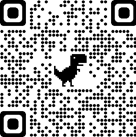 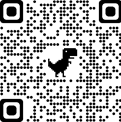 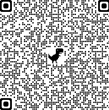 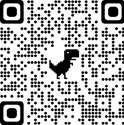 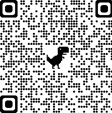 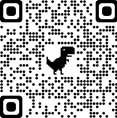 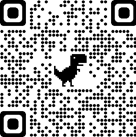 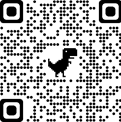 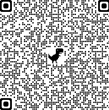 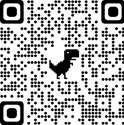 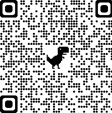 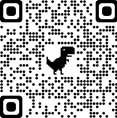 Противодействие идеологии терроризма: концепции и адресная профилактика. Материалы Всероссийской научно-практической конференции (г. Уфа, 6 июня 2019 г.) / сост.: З.С. Зинурова, Т.Р. Фахретдинов, В.С. Хазиев, Р.З. Юлбаев. — Уфа: Изд-во ИП Кузнецов Н.В., 2019. — 381 с.Фокина, А. Как повысить безопасность учителя и класса в новом учебном году: рекомендации, сценарии и памятки / А. Фокина // Справочник классного руководителя. — 2021. — № 7. — С. 6–17.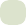 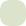 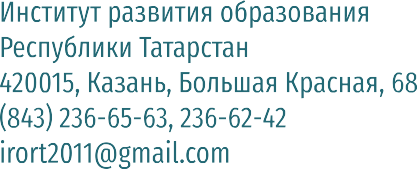 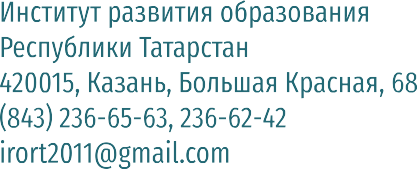 